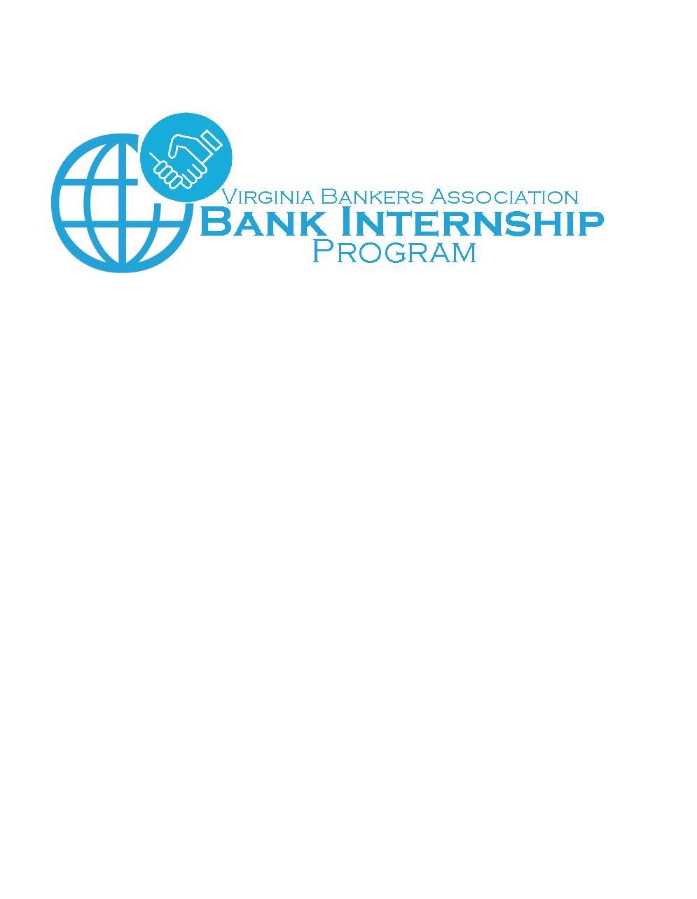 [Bank Name] Intern Onboarding Plan[Please note: This chart would be completed after the intern onboarding plan was established to communicate to different departments their roles and responsibilities during the first days of the internship.]Intern Name: _______________________________ Intern Supervisor/Mentor Name: _______________________________ State Date: ________[Monday - Date][Monday - Date][Tuesday - Date][Tuesday - Date][Wednesday - Date][Wednesday - Date][Thursday - Date][Thursday - Date][Friday - Date][Friday - Date][Dept./Responsible Party][Tasks]Task 1Task 2Task 3[Dept./Responsible Party][Tasks]Task 1Task 2Task 3[Dept./Responsible Party][Tasks]Task 1Task 2Task 3[Dept./Responsible Party][Tasks]Task 1Task 2Task 3[Dept./Responsible Party][Tasks]Task 1Task 2Task 3[Dept./Responsible Party][Tasks]Task 1Task 2Task 3[Dept./Responsible Party][Tasks]Task 1Task 2Task 3[Dept./Responsible Party][Tasks]Task 1Task 2Task 3[Dept./Responsible Party][Tasks]Task 1Task 2Task 3[Dept./Responsible Party][Tasks]Task 1Task 2Task 3[Dept./Responsible Party][Tasks]Task 1Task 2Task 3[Dept./Responsible Party][Tasks]Task 1Task 2Task 3[Dept./Responsible Party][Tasks]Task 1Task 2Task 3[Dept./Responsible Party][Tasks]Task 1Task 2Task 3[Dept./Responsible Party][Tasks]Task 1Task 2Task 3